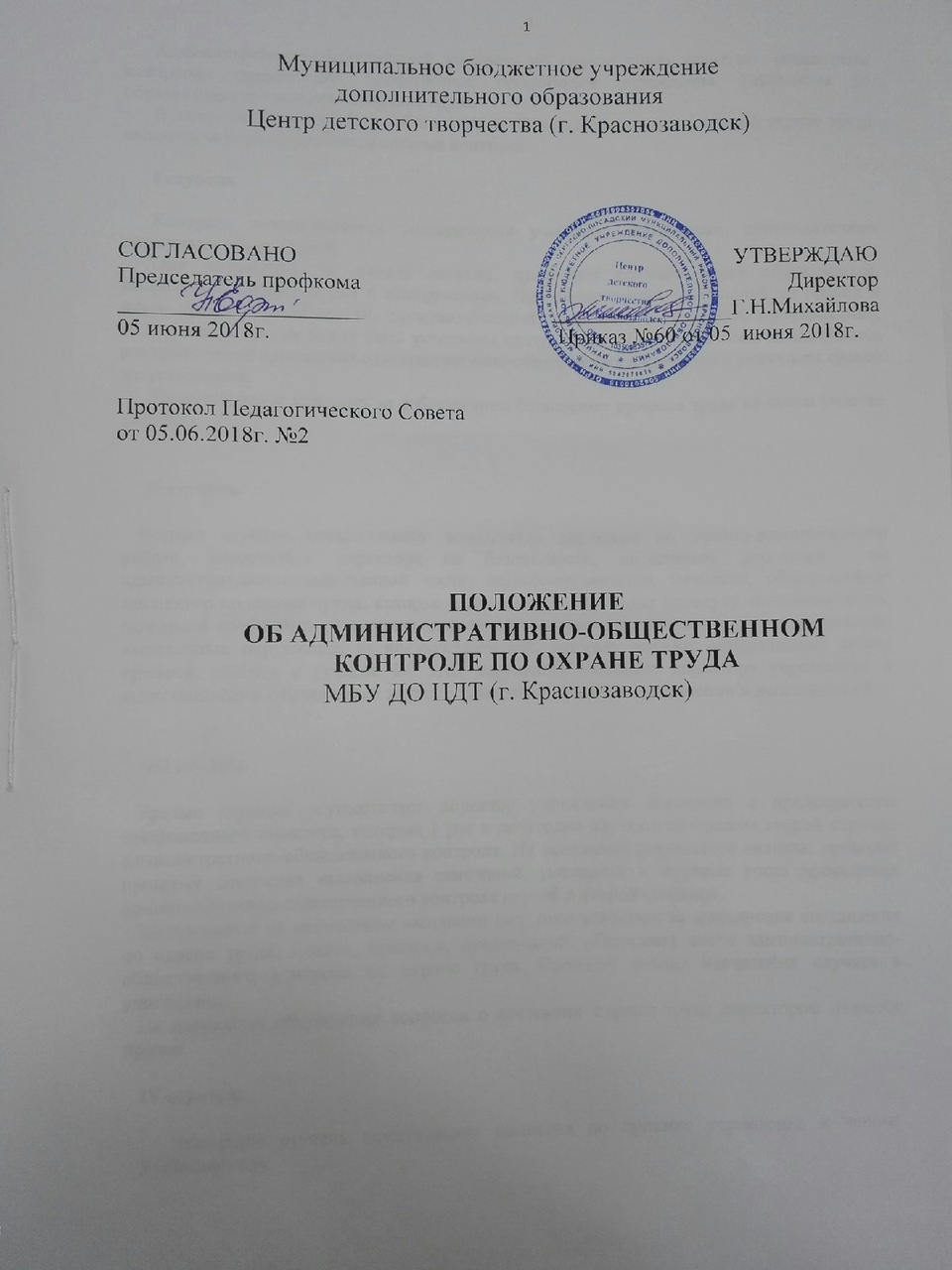 Административно-общественный контроль по охране труда является  совместным контролем организации, профсоюзной организации учреждения, управления по образованию за состоянием охраны труда.В целях систематического соблюдения требований законодательства по охране труда вводится четырехступенчатая система контроля.I ступеньКонтроль осуществляется заведующими учебными кабинетами, руководителями творческих объединений. Они ежедневно, до начала занятий, проверяют рабочие места обучающихся, исправность оборудования и инструментов. При обнаружении отклонений от правил и норм техники безопасности, производственной санитарии и пожарной профилактики, недостатки, которые могут быть устранены сразу, устраняются, остальные записываются в журнал учета проведения административно-общественного контроля с указанием сроков их устранения. Педагоги ведут контроль за соблюдением безопасных приемов труда на своем участке работы.II ступеньВторую ступень осуществляют заместитель директора по учебно-воспитательной работе, заместитель директора по безопасности, заместитель директора  по административно-хозяйственной части, педагог-организатор, методист, общественный инспектор по охране труда, которые 1 раз в квартал проводят проверку состояния труда, пожарной профилактики и производственной санитарии, принимают меры по устранению выявленных нарушений, за исключением тех, которые требуют определенных затрат времени, средств и усилий. Об этих нарушения сообщают директору учреждения и записываются в специальный журнал с указанием сроков их устранения и исполнителей.III ступень Третью ступень осуществляет директор учреждения совместно с председателем профсоюзного комитета, которые 1 раз в полугодие изучают материалы второй ступени административно-общественного контроля. На основании результатов анализа, проводят проверку состояния выполнения замечаний, указанных в журнале учета проведения административно-общественного контроля первой и второй степеней.Заслушивают на совместном заседании лиц, ответственных за выполнение соглашения по охране труда, планов, приказов, предписаний, обсуждают итоги административно-общественного контроля по охране труда. Проводят анализ несчастных случаев в учреждении.На основании обсуждения вопросов о состоянии охраны труда директором издается приказ.IV ступеньЧетвертую ступень осуществляет комиссия по приемке учреждения к новому учебному году.